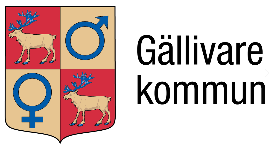 Ansökningsblankett UPP, Ungdom Projekt Pengar Gällivare (år och datum)Ansvarig persons underskriftProjektets namn:Ansvarig person (adress och telefonnummer):Syfte med projektet:Tidplan:Ekonomi: Beskriv hur mycket söker ni och till vad, upprätta en budget?Målgrupp:Slutredovisning:  När kommer ni att redovisa projektets utfall och ekonomi? (Lägg till datum)